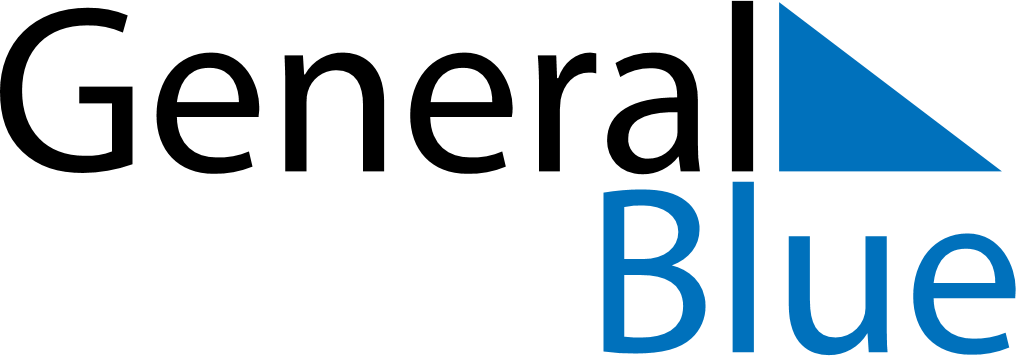 June 2020June 2020June 2020CuracaoCuracaoMondayTuesdayWednesdayThursdayFridaySaturdaySunday1234567Father’s Day89101112131415161718192021222324252627282930